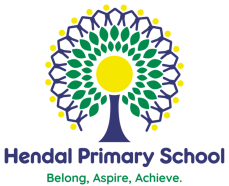 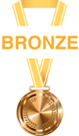 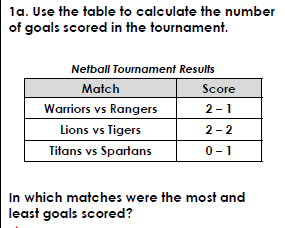 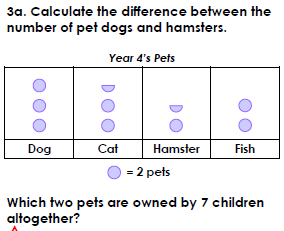 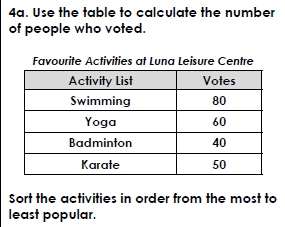 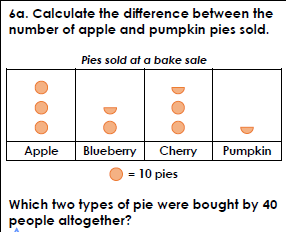 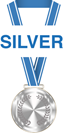 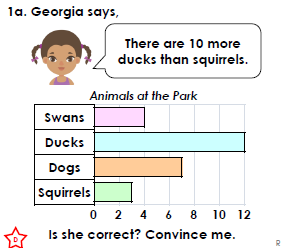 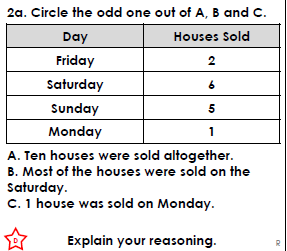 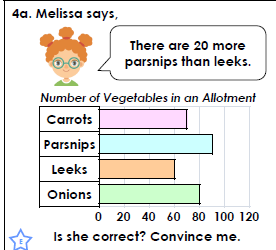 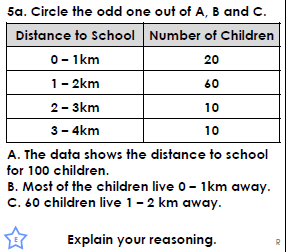 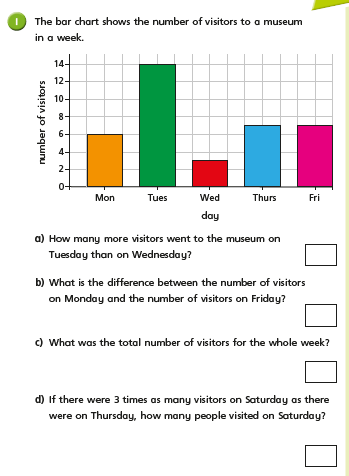 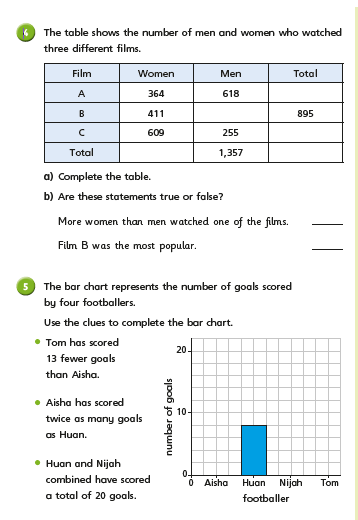 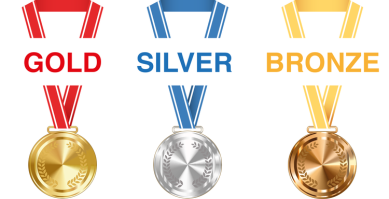 Bronze: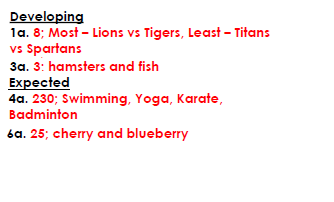 Silver: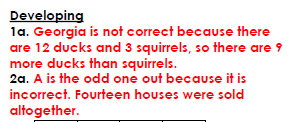 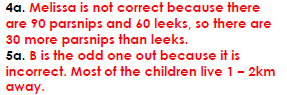 Gold: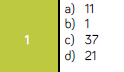 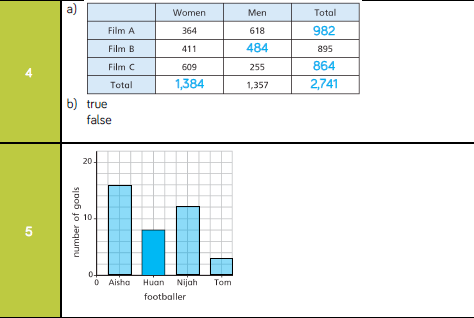 